Постановление Губернатора Ставропольского края от 28 марта 2014 г. N 141 "О Межведомственном совете при Губернаторе Ставропольского края по противодействию коррупции"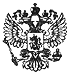 Губернатор Ставропольского краяПостановление Губернатора Ставропольского края от 28 марта 2014 г. N 141 "О Межведомственном совете при Губернаторе Ставропольского края по противодействию коррупции" Постановление Губернатора Ставропольского края от 28 марта 2014 г. N 141 
"О Межведомственном совете при Губернаторе Ставропольского края по противодействию коррупции"В целях обеспечения эффективности организации работы по противодействию коррупции в Ставропольском крае, устранению причин ее порождающих, а также для координации и организации взаимодействия органов государственной власти Ставропольского края, территориальных органов федеральных органов исполнительной власти, органов местного самоуправления муниципальных образований Ставропольского края по вопросам реализации государственной политики в области противодействия коррупции в Ставропольском крае постановляю:1. Образовать Межведомственный совет при Губернаторе Ставропольского края по противодействию коррупции.2. Утвердить прилагаемые:2.1. Положение о Межведомственном совете при Губернаторе Ставропольского края по противодействию коррупции.2.2. Состав Межведомственного совета при Губернаторе Ставропольского края по противодействию коррупции.3. Настоящее постановление вступает в силу со дня его подписания.Положение 
о Межведомственном совете при Губернаторе Ставропольского края по противодействию коррупции 
(утв. постановлением Губернатора Ставропольского края 
от 28 марта 2014 г. N 141)I. Общие положения1. Межведомственный совет при Губернаторе Ставропольского края по противодействию коррупции (далее - Межведомственный совет) является коллегиальным совещательным органом, обеспечивающим взаимодействие и координацию деятельности органов государственной власти Ставропольского края (далее - органы государственной власти края), территориальных органов федеральных органов исполнительной власти, осуществляющих свою деятельность на территории Ставропольского края (далее - территориальные органы федеральных органов исполнительной власти), органов местного самоуправления муниципальных образований Ставропольского края (далее - органы местного самоуправления края) по реализации мер в сфере противодействия коррупции.2. В своей деятельности Межведомственный совет руководствуется Конституцией Российской Федерации, федеральными конституционными законами, федеральными законами, указами и распоряжениями Президента Российской Федерации, постановлениями и распоряжениями Правительства Российской Федерации, Уставом (Основным Законом) Ставропольского края, законами Ставропольского края, правовыми актами Губернатора Ставропольского края и Правительства Ставропольского края, а также настоящим Положением.3. Состав Межведомственного совета формируется из руководителей, представителей органов государственной власти края, территориальных органов федеральных органов исполнительной власти, к компетенции которых относятся вопросы противодействия коррупции, а также представителей общественных организаций, общественных объединений, средств массовой информации.II. Основные задачи Межведомственного совета4. Основными задачами Межведомственного совета являются:1) организация взаимодействия органов государственной власти края, органов местного самоуправления края с территориальными органами федеральных органов исполнительной власти, средствами массовой информации, общественными организациями, общественными объединениями по вопросам, касающимся противодействия коррупции;2) анализ эффективности деятельности территориальных органов федеральных органов исполнительной власти, органов исполнительной власти Ставропольского края (далее - органы исполнительной власти края) и органов местного самоуправления края по противодействию коррупции в Ставропольском крае;3) контроль за ходом реализации планов мероприятий по противодействию коррупции в органах исполнительной власти края;4) выработка рекомендаций по формированию в обществе антикоррупционного мировоззрения, по развитию гражданских инициатив, направленных на противодействие коррупции, и по организации антикоррупционной пропаганды;5) обеспечение решения иных задач, предусмотренных законодательством Российской Федерации и законодательством Ставропольского края в сфере противодействия коррупции.III. Основные функции Межведомственного совета5. Межведомственный совет для решения возложенных на него основных задач осуществляет следующие функции:1) участвует в разработке приоритетных направлений по реализации мер в сфере противодействия коррупции на территории Ставропольского края, осуществляет контроль за их выполнением;2) осуществляет координацию деятельности органов исполнительной власти края, органов местного самоуправления края и территориальных органов федеральных органов исполнительной власти в сфере противодействия коррупции;3) участвует в проведении анализа ситуации в сфере противодействия коррупции на территории Ставропольского края и эффективности принимаемых мер с целью устранения причин, ее порождающих;4) участвует в разработке и реализации плана мероприятий по противодействию коррупции на территории Ставропольского края;5) осуществляет в пределах своей компетенции контроль за выполнением антикоррупционных мероприятий, включенных в государственные программы Ставропольского края;6) осуществляет контроль за эффективностью проведения мероприятий по выявлению и оценке коррупционных рисков, возникающих при реализации органами исполнительной власти края и органами местного самоуправления края своих функций, с целью их минимизации и устранения в конкретных управленческих процессах;7) участвует в проведении мероприятий по оценке возможных коррупционных рисков, возникающих при реализации территориальными органами федеральных органов исполнительной власти своих функций, с целью подготовки предложений в адрес территориальных органов федеральных органов исполнительной власти по их минимизации и устранению;8) участвует в подготовке проектов нормативных правовых актов Ставропольского края по вопросам противодействия коррупции в Ставропольском крае;9) взаимодействует с представителями общественных организаций, общественных объединений, средствами массовой информации по вопросам общественного контроля за реализацией в Ставропольском крае мер в сфере противодействия коррупции;10) организует работу по проведению мероприятий в области просвещения населения, государственных гражданских служащих Ставропольского края, замещающих должности государственной гражданской службы Ставропольского края (далее - гражданская служба), и муниципальных служащих муниципальной службы в Ставропольском крае в целях повышения уровня их правовой культуры, формирования у них антикоррупционного мировоззрения и нетерпимого отношения к коррупции;11) осуществляет анализ эффективности реализации принимаемых Межведомственным советом решений и обеспечивает контроль за их выполнением.IV. Права Межведомственного совета6. Межведомственный совет для осуществления своих функций имеет право:1) запрашивать и получать в установленном порядке от территориальных органов федеральных органов исполнительной власти, органов государственной власти края, органов местного самоуправления края и организаций независимо от их организационно-правовых форм и форм собственности (далее - организации) информацию по вопросам, относящимся к его компетенции;2) приглашать на заседания Межведомственного совета представителей территориальных органов федеральных органов исполнительной власти, органов государственной власти края, органов местного самоуправления края, общественных организаций и общественных объединений;3) заслушивать на заседаниях Межведомственного совета руководителей (представителей) территориальных органов федеральных органов исполнительной власти, органов государственной власти края, органов местного самоуправления края и организаций и их должностных лиц по вопросам реализации мер в сфере противодействия коррупции;4) вносить в территориальные органы федеральных органов исполнительной власти, органы государственной власти края, органы местного самоуправления края и организации предложения по устранению условий, способствующих коррупционным проявлениям;5) обращаться в средства массовой информации для распространения пресс-релизов, обращений и заявлений Межведомственного совета по вопросам, входящим в его компетенцию;6) контролировать ход реализации мероприятий, предусмотренных планами мероприятий по противодействию коррупции в органах исполнительной власти края;7) направлять рекомендации руководителям органов местного самоуправления края по организации работы противодействия коррупции в муниципальных образованиях Ставропольского края;8) привлекать экспертов, специалистов для проведения социологических опросов (анкетирования), аналитических и других видов исследований по вопросам противодействия коррупции в Ставропольском крае;9) создавать рабочие группы (комиссии) с привлечением ученых, экспертов и специалистов для изучения вопросов противодействия коррупции в Ставропольском крае, а также для подготовки проектов решений Межведомственного совета;10) вносить в установленном порядке предложения по подготовке проектов нормативных правовых актов Ставропольского края по вопросам противодействия коррупции в Ставропольском крае;11) направлять в установленном порядке в федеральные органы государственной власти, органы государственной власти края предложения о мерах государственной поддержки гражданских инициатив в сфере противодействия коррупции;12) подготавливать и вносить в установленном порядке предложения по вопросам, касающимся совершенствования нормативно-правового регулирования в сфере противодействия коррупции, для направления их Губернатором Ставропольского края в адрес руководителей федеральных органов государственной власти.V. Порядок работы Межведомственного совета7. Состав Межведомственного совета утверждается постановлением Губернатора Ставропольского края.8. Председателем Межведомственного совета является Губернатор Ставропольского края.9. Председатель Межведомственного совета:1) определяет место и время проведения заседаний Межведомственного совета;2) председательствует на заседании Межведомственного совета;3) формирует на основе предложений членов Межведомственного совета повестку его заседаний;4) дает поручения заместителю председателя Межведомственного совета и членам Межведомственного совета;5) подписывает протоколы заседаний Межведомственного совета;10. В случае отсутствия председателя Межведомственного совета полномочия председателя Межведомственного совета осуществляет по его поручению заместитель председателя Межведомственного совета или один из членов Межведомственного совета.11. Члены Межведомственного совета:1) обладают равными правами при обсуждении вопросов, внесенных в повестку заседания Межведомственного совета, а также при голосовании;2) вносят предложения по повестке заседаний Межведомственного совета и порядку обсуждения вопросов, участвуют в подготовке материалов к заседанию Межведомственного совета, а также проектов его решений;3) имеют право в случае несогласия с принятым Межведомственным советом решением изложить письменно свое особое мнение, которое подлежит обязательному приобщению к протоколу заседания Межведомственного совета;4) не имеют право делегировать свои полномочия иным лицам. В случае невозможности присутствия члена Межведомственного совета на заседании он обязан заблаговременно известить об этом председателя Межведомственного совета.12. Секретарь Межведомственного совета:1) обеспечивает контроль за подготовкой материалов к заседанию Межведомственного совета и проектов его решений;2) оповещает членов Межведомственного совета о дате, времени, месте и о повестке заседания Межведомственного совета;3) ведет и оформляет протокол заседания Межведомственного совета;4) проводит консультации с членами Межведомственного совета;5) в течение 15 календарных дней после проведения заседания Межведомственного совета доводит решения Межведомственного совета до их исполнителей;6) обеспечивает контроль за исполнением решений Межведомственного совета.13. Решения Межведомственного совета, принятые в пределах его компетенции, подлежат обязательному выполнению соответствующими исполнителями.14. Заседания Межведомственного совета проводятся не реже одного раза в полугодие либо при возникновении необходимости безотлагательного рассмотрения вопросов, входящих в его компетенцию. Внеплановые заседания Межведомственного совета проводятся по решению председателя Межведомственного совета.15. Члены Межведомственного совета направляют в адрес заместителя председателя Межведомственного совета свои предложения для формирования проекта повестки заседания Межведомственного совета не позднее 20-го числа последнего месяца текущего полугодия.16. Заседание Межведомственного совета правомочно, если на нем присутствует более половины от общего числа членов Межведомственного совета.17. Орган государственной власти края, территориальный орган федерального органа исполнительной власти, орган местного самоуправления, структурное подразделение аппарата Правительства Ставропольского края или организация, указанные в повестке заседания Межведомственного совета в качестве исполнителя первыми, организационно обеспечивают подготовку вопроса к его рассмотрению на заседании Межведомственного совета (готовят аналитическую справку по рассматриваемому вопросу, справочную информацию, проект доклада (выступления), проект решения на основе представленных предложений и при необходимости другие документы).18. Аналитическая справка, справочная информация, а также проекты докладов (выступлений) и проект решения по вопросу, рассматриваемому на заседании Межведомственного совета, должны быть представлены заместителю председателя Межведомственного совета не позднее, чем за 15 календарных дней до дня проведения заседания Межведомственного совета.19. Решения Межведомственного совета принимаются простым большинством голосов присутствующих на заседании членов Межведомственного совета путем открытого голосования. В случае равенства голосов решающим является голос председательствующего на заседании Межведомственного совета.20. По решению председателя Межведомственного совета на заседания Межведомственного совета могут быть приглашены представители средств массовой информации.21. Организационно-техническое обеспечение деятельности Межведомственного совета осуществляется управлением по координации деятельности в сфере обеспечения общественной безопасности, законности и правопорядка в Ставропольском крае аппарата Правительства Ставропольского края.Состав 
Межведомственного совета при Губернаторе Ставропольского края по противодействию коррупции 
(утв. постановлением Губернатора Ставропольского края 
от 28 марта 2014 г. N 141)Обзор документаПротиводействовать коррупции на Ставрополье призван Межведомственный совет при Губернаторе Ставропольского края.При Губернаторе Ставропольского края для обеспечения эффективности организации работы по противодействию коррупции, устранению причин ее порождающих, образован Межведомственный совет.Совет обеспечивает взаимодействие и координацию деятельности органов госвласти края, территориальных органов федеральных органов исполнительной власти, органов МСУ по реализации мер в сфере противодействия коррупции.В своей деятельности Межведомственный совет руководствуется следующими задачами: анализ эффективности деятельности вышеуказанных органов, контроль за ходом реализации планов мероприятий по противодействию коррупции, выработка рекомендаций по формированию в обществе антикоррупционного мировоззрения, по развитию гражданских инициатив и по организации антикоррупционной пропаганды и др.Председателем Межведомственного совета является Губернатор Ставропольского края.Состав совета формируется из руководителей, представителей указанных органов, а также из представителей общественных организаций, общественных объединений, средств массовой информации. Заседания Межведомственного совета проводятся не реже одного раза в полугодие либо при возникновении необходимости. Решения совета принимаются простым большинством голосов присутствующих на заседании членов путем открытого голосования.Постановление вступает в силу со дня его подписания.Временно исполняющий обязанности Губернатора Ставропольского краяВ.В. ВладимировВладимиров Владимир Владимировичвременно исполняющий обязанности Губернатора Ставропольского края, председатель Межведомственного советаСкворцов Юрий Алексеевичзаместитель председателя Правительства Ставропольского края, заместитель председателя Межведомственного советаКалинин Дмитрий Александровичзаведующий сектором аналитической работы и взаимодействия с воинскими частями управления по координации деятельности в сфере обеспечения общественной безопасности, законности и правопорядка в Ставропольском крае аппарата Правительства Ставропольского края, секретарь Межведомственного советаЧлены Межведомственного совета:Члены Межведомственного совета:Белый Юрий Васильевичпредседатель Думы Ставропольского края (по согласованию)Бондаренко Сергей Викторовичзаместитель начальника Управления Федеральной службы безопасности Российской Федерации по Ставропольскому краю (по согласованию)Быкодорова Анджела Федоровназаместитель руководителя аппарата Правительства Ставропольского краяГоноченко Алексей Алексеевичпредседатель Ставропольской краевой общественной организации ветеранов (пенсионеров) войны, труда, Вооруженных Сил и правоохранительных органов (по согласованию)Горло Сергей Алексеевичзаместитель председателя комитета Думы Ставропольского края по экономическому развитию, торговле, инвестициям и собственности (по согласованию)Демиховский Игорь Владимировичначальник управления по работе с обращениями граждан аппарата Правительства Ставропольского краяДубровин Сергей Васильевичруководитель следственного управления Следственного комитета Российской Федерации по Ставропольскому краю (по согласованию)Захарова Марина Анатольевнаначальник Главного управления Министерства юстиции Российской Федерации по Ставропольскому краю (по согласованию)Карпова Елена Николаевнаначальник управления кадров, государственной, муниципальной службы и наград аппарата Правительства Ставропольского краяКашурин Николай Ивановичпредседатель Общественной палаты Ставропольского края (по согласованию)Коваленко Сергей Анатольевичзаместитель руководителя следственного управления Следственного комитета Российской Федерации по Ставропольскому краю (по согласованию)Колесников Андрей Алексеевичпредседатель Контрольно-счетной палаты Ставропольского края (по согласованию)Кувалдина Ирина Владимировназаместитель председателя Правительства Ставропольского краяМарченко Петр Петровичпредседатель комитета Думы Ставропольского края по безопасности, межпарламентским связям, ветеранским организациям и казачеству (по согласованию)Матясов Юрий Анатольевичначальник управления экономической безопасности и противодействия коррупции Главного управления Министерства внутренних дел Российской Федерации по Ставропольскому краю (по согласованию)Олдак Александр Григорьевичначальник Главного управления Министерства внутренних дел Российской Федерации по Ставропольскому краю (по согласованию)Сасин Николай ИвановичУполномоченный при Губернаторе Ставропольского края по защите прав предпринимателейСелюков Алексей ИвановичУполномоченный по правам человека в Ставропольском крае (по согласованию)Сидоренко Сергей Алексеевичначальник управления по координации деятельности в сфере обеспечения общественной безопасности, законности и правопорядка в Ставропольском крае аппарата Правительства Ставропольского краяСоколова Ирина Борисовназаместитель председателя Правительства Ставропольского края, руководитель аппарата Правительства Ставропольского краяТарасов Сергей Петровичначальник управления по региональной политике аппарата Правительства Ставропольского краяТрухачев Владимир Ивановичректор федерального государственного бюджетного образовательного учреждения высшего профессионального образования "Ставропольский государственный аграрный университет" (по согласованию)Ушаков Сергей Дмитриевичглавный федеральный инспектор по Ставропольскому краю аппарата полномочного представителя Президента Российской Федерации в Северо-Кавказском федеральном округе (по согласованию)Цыбулько Михаил Леонардовичгенеральный директор автономной некоммерческой организации "Издательский Дом "Ставропольская правда" (по согласованию)Чуйкова Татьяна Ивановнаначальник государственно-правового управления Губернатора Ставропольского края и Правительства Ставропольского края